HAVE FUN – REMEMBER, GOLF IS A GAME TO ENJOYSWING THOUGHT – Relax. Remember your pre-shot routine, swing easy and ALWAYS follow throughCHIPPING – Low ball flight, running shot.	Ball to your back foot, NO wrist movement, all swing action comes from your shouldersPITCHING – High ball flight – soft landing with some roll	Ball between middle and back in your stance, PUTTING – Ball just forward of center, weight evenly distributed.	Slow, even, easy back and forward swing, push the ball toward the cup…FOLLOW THROUGHHAVE FUN – REMEMBER, GOLF IS A GAME TO ENJOYSWING THOUGHT – Relax. Remember your pre-shot routine, swing easy and ALWAYS follow throughCHIPPING – Low ball flight, running shot.	Ball to your back foot, NO wrist movement, all swing action comes from your shouldersPITCHING – High ball flight – soft landing with some roll	Ball between middle and back in your stance, PUTTING – Ball just forward of center, weight evenly distributed.	Slow, even, easy back and forward swing, push the ball toward the cup…FOLLOW THROUGHHAVE FUN – REMEMBER, GOLF IS A GAME TO ENJOYSWING THOUGHT – Relax. Remember your pre-shot routine, swing easy and ALWAYS follow throughCHIPPING – Low ball flight, running shot.	Ball to your back foot, NO wrist movement, all swing action comes from your shouldersPITCHING – High ball flight – soft landing with some roll	Ball between middle and back in your stance, PUTTING – Ball just forward of center, weight evenly distributed.	Slow, even, easy back and forward swing, push the ball toward the cup…FOLLOW THROUGHHAVE FUN – REMEMBER, GOLF IS A GAME TO ENJOYSWING THOUGHT – Relax.  Remember your pre-shot routine, swing easy and ALWAYS follow throughCHIPPING – Low ball flight, running shot.	Ball to your back foot, NO wrist movement, all swing action comes from your shouldersPITCHING – High ball flight – soft landing with some roll	Ball between middle and back in your stance, PUTTING – Ball just forward of center, weight evenly distributed.	Slow, even, easy back and forward swing, push the ball toward the cup…FOLLOW THROUGH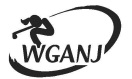 